small engine technology PROGRAM OF STUDY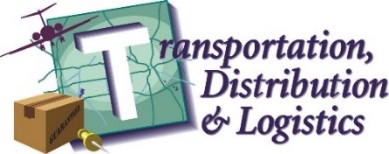 transportation, distribution & logistics (TDL)09803Small Engine Technology, 1 credit (1 class period)Small Engine Technology, 1 credit (1 class period)GPA Level: RegularGPA Level: RegularGrades 9-12Service ID: 13040000Service ID: 13040000Prerequisite:NoneNoneNoneEndorsement / Career Cluster:Business & Industry / TransportationBusiness & Industry / TransportationBusiness & Industry / TransportationLearn basic small engine knowledge and skills, including safety, tool identification, engine components, electrical, and electronic components. Learn basic small engine knowledge and skills, including safety, tool identification, engine components, electrical, and electronic components. Learn basic small engine knowledge and skills, including safety, tool identification, engine components, electrical, and electronic components. Learn basic small engine knowledge and skills, including safety, tool identification, engine components, electrical, and electronic components. Learn basic small engine knowledge and skills, including safety, tool identification, engine components, electrical, and electronic components. 09777Electronics, 1 creditElectronics, 1 creditGPA Level: RegularGPA Level: RegularGrades 9-12Service ID: 13036800Service ID: 13036800Prerequisite:  NoneNoneNoneAdvanced Technical Credit*:Statewide: CETT 1302/1402Statewide: CETT 1302/1402Statewide: CETT 1302/1402Endorsement/Career Cluster:STEM / STEMSTEM / STEMSTEM / STEMHands on Experience leading to careers in high demand Instrumentation, Electrical and Computer Maintenance fields! The students will demonstrate knowledge and application of circuit’s electronic measurement and electronic implementation through projects and car audio systems. The student must practice safe and proper working habits while using tools and laboratory equipment to construct and repair circuits. The student will identify employment opportunities, employer expectations, and educational requirements needed to enter into the workforce.*See definition of advanced technical credit in the introduction to the CTE section of the course description guide.Hands on Experience leading to careers in high demand Instrumentation, Electrical and Computer Maintenance fields! The students will demonstrate knowledge and application of circuit’s electronic measurement and electronic implementation through projects and car audio systems. The student must practice safe and proper working habits while using tools and laboratory equipment to construct and repair circuits. The student will identify employment opportunities, employer expectations, and educational requirements needed to enter into the workforce.*See definition of advanced technical credit in the introduction to the CTE section of the course description guide.Hands on Experience leading to careers in high demand Instrumentation, Electrical and Computer Maintenance fields! The students will demonstrate knowledge and application of circuit’s electronic measurement and electronic implementation through projects and car audio systems. The student must practice safe and proper working habits while using tools and laboratory equipment to construct and repair circuits. The student will identify employment opportunities, employer expectations, and educational requirements needed to enter into the workforce.*See definition of advanced technical credit in the introduction to the CTE section of the course description guide.Hands on Experience leading to careers in high demand Instrumentation, Electrical and Computer Maintenance fields! The students will demonstrate knowledge and application of circuit’s electronic measurement and electronic implementation through projects and car audio systems. The student must practice safe and proper working habits while using tools and laboratory equipment to construct and repair circuits. The student will identify employment opportunities, employer expectations, and educational requirements needed to enter into the workforce.*See definition of advanced technical credit in the introduction to the CTE section of the course description guide.Hands on Experience leading to careers in high demand Instrumentation, Electrical and Computer Maintenance fields! The students will demonstrate knowledge and application of circuit’s electronic measurement and electronic implementation through projects and car audio systems. The student must practice safe and proper working habits while using tools and laboratory equipment to construct and repair circuits. The student will identify employment opportunities, employer expectations, and educational requirements needed to enter into the workforce.*See definition of advanced technical credit in the introduction to the CTE section of the course description guide.09782Advanced Small Engine Technology & ATV Repair, 2 credits (2 class periods) (SCC)Advanced Small Engine Technology & ATV Repair, 2 credits (2 class periods) (SCC)Advanced Small Engine Technology & ATV Repair, 2 credits (2 class periods) (SCC)Advanced Small Engine Technology & ATV Repair, 2 credits (2 class periods) (SCC)GPA Level: RegularGPA Level: RegularGPA Level: RegularGPA Level: RegularGrades 10-12Grades 10-12Service ID: 1304000Service ID: 1304000Service ID: 1304000Service ID: 1304000Required Prerequisite:  Required Prerequisite:  Course ApplicationCourse ApplicationCourse ApplicationCourse ApplicationCourse ApplicationCourse ApplicationEndorsement/Career Cluster:Endorsement/Career Cluster:Business & Industry / TransportationBusiness & Industry / TransportationBusiness & Industry / TransportationBusiness & Industry / TransportationBusiness & Industry / TransportationBusiness & Industry / TransportationGain mechanical skills in the small engine technology industry. Students will learn components and systems such as ignition, lubrication and cooling. Additionally, students will learn shop safety and employability skills that will lead to careers in small engine technology and ATV repair.Gain mechanical skills in the small engine technology industry. Students will learn components and systems such as ignition, lubrication and cooling. Additionally, students will learn shop safety and employability skills that will lead to careers in small engine technology and ATV repair.Gain mechanical skills in the small engine technology industry. Students will learn components and systems such as ignition, lubrication and cooling. Additionally, students will learn shop safety and employability skills that will lead to careers in small engine technology and ATV repair.Gain mechanical skills in the small engine technology industry. Students will learn components and systems such as ignition, lubrication and cooling. Additionally, students will learn shop safety and employability skills that will lead to careers in small engine technology and ATV repair.Gain mechanical skills in the small engine technology industry. Students will learn components and systems such as ignition, lubrication and cooling. Additionally, students will learn shop safety and employability skills that will lead to careers in small engine technology and ATV repair.Gain mechanical skills in the small engine technology industry. Students will learn components and systems such as ignition, lubrication and cooling. Additionally, students will learn shop safety and employability skills that will lead to careers in small engine technology and ATV repair.Gain mechanical skills in the small engine technology industry. Students will learn components and systems such as ignition, lubrication and cooling. Additionally, students will learn shop safety and employability skills that will lead to careers in small engine technology and ATV repair.Gain mechanical skills in the small engine technology industry. Students will learn components and systems such as ignition, lubrication and cooling. Additionally, students will learn shop safety and employability skills that will lead to careers in small engine technology and ATV repair.Gain mechanical skills in the small engine technology industry. Students will learn components and systems such as ignition, lubrication and cooling. Additionally, students will learn shop safety and employability skills that will lead to careers in small engine technology and ATV repair.19006Practicum in Transportation, Distribution & Logistics, 2 credits (1 class period) (SCC)Practicum in Transportation, Distribution & Logistics, 2 credits (1 class period) (SCC)Practicum in Transportation, Distribution & Logistics, 2 credits (1 class period) (SCC)GPA Level: RegularGPA Level: RegularGPA Level: RegularGPA Level: RegularGrade 12Service ID: 13040400Service ID: 13040400Service ID: 13040400Service ID: 13040400Required Prerequisite:Automotive Technology or Collision RepairEmployment in Transportation fieldTransportationAutomotive Technology or Collision RepairEmployment in Transportation fieldTransportationAutomotive Technology or Collision RepairEmployment in Transportation fieldTransportationAutomotive Technology or Collision RepairEmployment in Transportation fieldTransportationAutomotive Technology or Collision RepairEmployment in Transportation fieldTransportationAutomotive Technology or Collision RepairEmployment in Transportation fieldTransportationEndorsement/Career Cluster:Business & Industry / TransportationAdvanced CTE CreditBusiness & Industry / TransportationAdvanced CTE CreditBusiness & Industry / TransportationAdvanced CTE CreditBusiness & Industry / TransportationAdvanced CTE CreditBusiness & Industry / TransportationAdvanced CTE CreditBusiness & Industry / TransportationAdvanced CTE CreditThis is the capstone class for students who want to work in the transportation field and includes paid or unpaid internships or lab based learning. Students must have their own transportation for internships. Student will experience supervised practical application of knowledge and skills learned in prior Transportation cluster classes or industry experience. This course reinforces previously learned, hands on training with entry level skills in the automotive field.This is the capstone class for students who want to work in the transportation field and includes paid or unpaid internships or lab based learning. Students must have their own transportation for internships. Student will experience supervised practical application of knowledge and skills learned in prior Transportation cluster classes or industry experience. This course reinforces previously learned, hands on training with entry level skills in the automotive field.This is the capstone class for students who want to work in the transportation field and includes paid or unpaid internships or lab based learning. Students must have their own transportation for internships. Student will experience supervised practical application of knowledge and skills learned in prior Transportation cluster classes or industry experience. This course reinforces previously learned, hands on training with entry level skills in the automotive field.This is the capstone class for students who want to work in the transportation field and includes paid or unpaid internships or lab based learning. Students must have their own transportation for internships. Student will experience supervised practical application of knowledge and skills learned in prior Transportation cluster classes or industry experience. This course reinforces previously learned, hands on training with entry level skills in the automotive field.This is the capstone class for students who want to work in the transportation field and includes paid or unpaid internships or lab based learning. Students must have their own transportation for internships. Student will experience supervised practical application of knowledge and skills learned in prior Transportation cluster classes or industry experience. This course reinforces previously learned, hands on training with entry level skills in the automotive field.This is the capstone class for students who want to work in the transportation field and includes paid or unpaid internships or lab based learning. Students must have their own transportation for internships. Student will experience supervised practical application of knowledge and skills learned in prior Transportation cluster classes or industry experience. This course reinforces previously learned, hands on training with entry level skills in the automotive field.This is the capstone class for students who want to work in the transportation field and includes paid or unpaid internships or lab based learning. Students must have their own transportation for internships. Student will experience supervised practical application of knowledge and skills learned in prior Transportation cluster classes or industry experience. This course reinforces previously learned, hands on training with entry level skills in the automotive field.This is the capstone class for students who want to work in the transportation field and includes paid or unpaid internships or lab based learning. Students must have their own transportation for internships. Student will experience supervised practical application of knowledge and skills learned in prior Transportation cluster classes or industry experience. This course reinforces previously learned, hands on training with entry level skills in the automotive field.